Tâche complexe en Première : Les choix de financement des agents économiquesConfiguration des élèves durant l’activité : en groupes (2 à 4 élèves). Pré-requis de l’activité : Savoirs : Autofinancement, financement direct/ Indirect, taux d’intérêt, investissementSavoir-faire : Lecture de données, interprétation de parts.Mise en situation de la tâche complexe : Vous êtes le directeur-dirigeant d’une société anonyme qui produit  des vêtements « made in France » et vous souhaitez effectuer un investissement. Devant l'assemblée générale des actionnaires de votre entreprise, vous devez présenter votre choix concernant le mode de financement de cet investissement où vous présenterez aux actionnaires les différentes possibilités de financement. Votre discours à l’oral s’appuiera d’un support visuel ! Documents ressources :Document 1 : Taux d’intérêts d’emprunt pour les entreprises en fonction du montant de l’emprunt  (en %) en juillet 2015Banque de FranceDocument 2 : Répartition des montants des crédits accordés  en fonction des montants et du statut de l’entreprise (janvier 2009-Juillet 2010)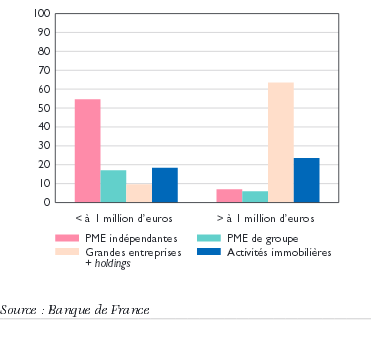 Document 3 : Le financement des entreprises françaises de 1978 à 2009 en % D’après l’Insee, Comptes de la nation, 2010Compléter ce document au moment du travail de groupe (Si vous cochez des « oui », sollicitez votre enseignant)Grille d’auto-évaluation du groupe à compléter une fois la production achevée et le passage à l’oral effectué :A : acquis, ECA : en cours d’acquisition, NA : non-acquisAides à distribuer aux élèves en fonction des difficultés rencontrées :Aide 1 : Les différentes sources de financementAides 2 : Le statut de Société anonymeAide 3 : Les taux d’intérêts Le taux d’intérêt est le prix de la monnaie empruntée en général auprès des banques. En ce sens, il rémunère le prêteur et constitue le coût de l’emprunt.  Les intérêts payés viendront s’ajouter à la somme à rembourser. Les taux d’intérêts varient en fonction de la durée du crédit, du montant de l’emprunt, de la nature de l’emprunteur… Aide 4 : 1. Doc 1 : Pour les prêts inférieurs à 1 million d’euros, quel est l’ensemble par rapport auquel les parts sont définies. Vous pouvez ajouter les différentes données pour vous aider ! Faîtes une phrase qui commence par sur 100 avec une donnée de votre choix. 2. Faîtes une phrase pour interpréter une donnée de votre choix.3. Quelles sont les évolutions majeures sur le financement des entreprises françaises. Calculez et interprétez des taux de variation ou coefficient multiplicateur.   Tranche1 : ≤15245Tranche2>15245 et ≤ 45 735Tranche3>45 735 et ≤ 76 225Tranche 4>76 225 et ≤ 304 898Tranche 5>304 898 et ≤ 1 524 490Tranche 6>1 524 490Crédit à court terme (durée du prêt : inférieure ou égale à 2ans)2,572,322,392,021,811,64Crédit à moyen ou long terme (durée du prêt : supérieure à 2ans)2,141,951,911,931,811,85197819932009Autofinancement50,061,954Financement sur les marchés financiers dontEmission d’actionsEmission d’obligations 11,25,65,630,624,66,036,733,53,2Crédits bancaires38,87,59,3Total100,0100,0100,0OuiNon1. Au cours de notre travail, nous éprouvons certaines difficultés2. J’ai des difficultés car je ne me souviens plus des sources de financement (Vidéo). 3. J’ai des difficultés car je ne maîtrise pas bien le statut de société anonyme. 4. J’ai des difficultés car je ne sais pas ce qu’est le taux d’intérêt et en quoi cela m’est utile pour traiter le sujet (Référence au document 1).5. J’ai des difficultés à interpréter les données statistiques. Connaissances et capacités évaluéesAECANANous avons répondu à la question posée.Nous avons mobilisé les notions suivantes à bon escient: Autofinancement, financement direct/ Indirect, financement intermédié/ désintermédié,  actions, obligations, intérêt, dividende.Nous avons interprété les données des 3 documents statistiques. Nous avons utilisé des calculs (taux de variation, coefficient multiplicateur) et fait des comparaisons.Nous avons justifié le choix de financement.Nous avons organisé notre développementNous avons fait preuve de dynamisme et d’aisance à l’oralNous avons élaboré une production originale en soignant la syntaxe et l’orthographe.CaractéristiquesAvantagesInconvénientsEntreprises de grande taille (en termes de chiffre d’affaire et du nombre de salariés)7 actionnaires au minimum pour les sociétés cotées en bourse, 2 au minimum si la société n’est pas cotée (depuis septembre 2015)Montant minimum du capital social : 37 000 eurosEn contrepartie des apports qu’ils effectuent à la SA, les actionnaires reçoivent des actions. Un actionnaire est propriétaire de l’entreprise en fonction de la part du capital social qu’il détient.  Le dirigeant est salarié (Directeur général, ou Président directeur général : PDG)Les actionnaires détiennent des droits :    *financiers : perception   de dividendes *politiques : avec notamment le droit de vote en assemblée générale.*d’informations : à la fois permanent et préalable à chaque assemblée.La responsabilité est limitée  aux apports des actionnaires, ils ne risquent pas leurs biens  personnels en cas de failliteLa quantité de capitaux réunie  est plus importante et peut donc permettre le développement de l’entreprise. Cession libre d’actionsLe fondateur de l’entreprise peut perdre le contrôle de son  entreprise s’il ne détient pas au moins 51% du capital social de l’entrepriseNombreux actionnaires qui partagent décisions et rémunération